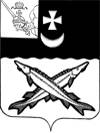 ПРЕДСТАВИТЕЛЬНОЕ СОБРАНИЕБЕЛОЗЕРСКОГО МУНИЦИПАЛЬНОГО ОКРУГАВОЛОГОДСКОЙ ОБЛАСТИРЕШЕНИЕОт___________________ № ______О    досрочном     прекращенииполномочий         председателяконтрольно-счетной комиссииБелозерского муниципального района         В  целях реализации  закона Вологодской области от 06.05.2022 № 5120-ОЗ «О преобразовании всех поселений, входящих в состав Белозерского муниципального района Вологодской области, путем их объединения, наделении вновь образованного муниципального образования статусом муниципального округа и установлении границ Белозерского муниципального округа Вологодской области»,  решения Представительного Собрания Белозерского муниципального округа Вологодской области от 17.10.2022 № 22 «О реорганизации органов местного самоуправления Белозерского муниципального района Вологодской области»,Представительное Собрание Белозерского муниципального округа        Вологодской области         РЕШИЛО:1.Прекратить досрочно полномочия председателя контрольно-счетной комиссии Белозерского муниципального района Фредериксен Натальи Сергеевны с 31.12.2022 года.2.Настоящее решение вступает в силу со дня подписания и подлежит опубликованию в газете «Белозерье» и размещению на официальном сайте Белозерского муниципального округа в информационно-телекоммуникационной сети «Интернет». Председатель Представительного Собрания Белозерского  муниципального округаВологодской области                                                                      И.А.Голубева